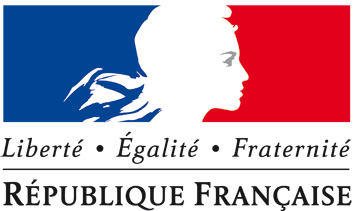 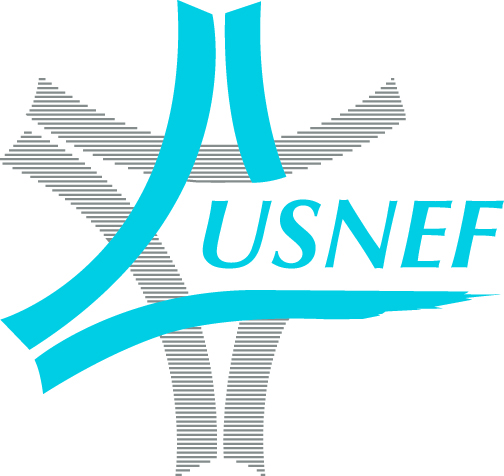 JOURNÉE D’INFORMATIONEQUIPEMENTS FRIGORIFIQUES SOUS PRESSION26 novembre 2014 9h30 – 13 hAG2R -104-110 bd Haussmann – 75008 PARIS (métro St Augustin ou St Lazare)9 heures – Café d’accueilIntroduction au nouveau CTP Isabelle GRIFFE (BSEI)**Valérie LASSERRE (USNEF)Le nouveau CTP – guide de lectureDidier DAVID (DREAL NORD PAS DE CALAIS)Le Chapitre E – les cas particuliersIntervenant à confirmerLa mise en place de la documentationIntervenant à confirmerLe Chapitre D – les tuyauteriesDominique CLOISEAU (Bureau Véritas)Calendrier de mise en œuvre  / articulation avec les CTP 1, 2 et 3Didier DAVID (DREAL NORD PAS DE CALAIS)QUESTIONS / REPONSES13 heures - COCKTAIL DÉJEUNATOIRE** à confirmer-----------------------------------------------------------------------------------------------------------------------------COUPON-RÉPONSE à renvoyer à USNEF – 36 rue de Laborde – 75008 PARISAccompagné d’un chèque de 37 € par participant (réunion et frais de déjeuner inclus)Monsieur / Madame ……………………………………………………………….. SOCIÉTÉ ……………………………………..Adresse e.mail : ……………………………………………..Assistera à la réunion du 26 novembre 2014 sur les Equipements Frigorifiques sous PressionEt sera accompagné(e) de Monsieur / Madame ………………………………………………………………….SOCIÉTÉ……………………………………………. adresse e.mail ……………………………………………………Ci-joint un chèque de 37 € x ……… soit : …………………. €